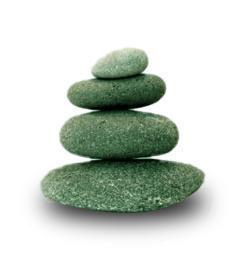 Supplemental Guide:Pediatric Pathology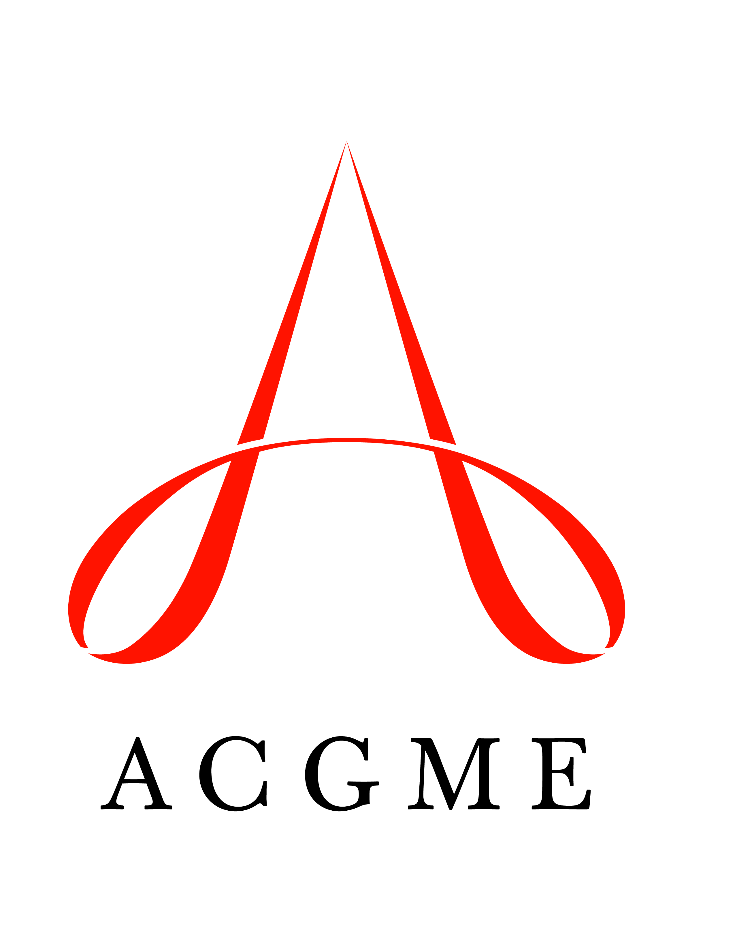 November 2020TABLE OF CONTENTSintroduction	3Patient care	4Pediatric and Perinatal Pathology Grossing	4Intra-Operative Consultation	5Autopsy	7Reporting, including Surgical Pathology, Cytopathology, and Autopsy	9Medical Knowledge	11Knowledge of Pediatric and Perinatal Diseases	11Clinical Reasoning	13Systems-based practice	15Patient Safety and Quality Improvement (QI)	15Systems Navigation for Patient-Centered Care	17Physician Role in Health Care System	20Accreditation, Compliance, and Quality	22Utilization	24practice-based learning and improvement	26Evidence-Based Practice and Scholarship	26Reflective Practice and Commitment to Personal Growth	28professionalism	30Professional Behavior and Ethical Principles	30Accountability and Conscientiousness	33Self-Awareness and Help-Seeking	34interpersonal and communication skills	36Patient- and Family-Centered Communication	36Interprofessional and Team Communication	38Communication within Health Care Systems	40Mapping of 1.0 to 2.0	42Resources	43Milestones Supplemental GuideThis document provides additional guidance and examples for the Pediatric Pathology Milestones. This is not designed to indicate any specific requirements for each level, but to provide insight into the thinking of the Milestone Work Group.Included in this document is the intent of each Milestone and examples of what a Clinical Competency Committee (CCC) might expect to be observed/assessed at each level. Also included are suggested assessment models and tools for each subcompetency, references, and other useful information.Review this guide with the CCC and faculty members. As the program develops a shared mental model of the Milestones, consider creating an individualized guide (Supplemental Guide Template available) with institution/program-specific examples, assessment tools used by the program, and curricular components.Additional tools and references, including the Milestones Guidebook, Clinical Competency Committee Guidebook, and Milestones Guidebook for Residents and Fellows, are available on the Resources page of the Milestones section of the ACGME website.To help programs transition to the new version of the Milestones, the original Milestones 1.0 have been mapped to the new Milestones 2.0. Below it is indicated where the subcompetencies are similar between versions. These are not exact matches but include some of the same elements. Not all subcompetencies map between versions. Inclusion or exclusion of any subcompetency does not change the educational value or impact on curriculum or assessment. Available Milestones Resources   Milestones 2.0: Assessment, Implementation, and Clinical Competency Committees Supplement, 2021 - https://meridian.allenpress.com/jgme/issue/13/2s  Milestones Guidebooks: https://www.acgme.org/milestones/resources/   Assessment Guidebook   Clinical Competency Committee Guidebook  Clinical Competency Committee Guidebook Executive Summaries  Implementation Guidebook  Milestones Guidebook   Milestones Guidebook for Residents and Fellows: https://www.acgme.org/residents-and-fellows/the-acgme-for-residents-and-fellows/   Milestones Guidebook for Residents and Fellows  Milestones Guidebook for Residents and Fellows Presentation  Milestones 2.0 Guide Sheet for Residents and Fellows  Milestones Research and Reports: https://www.acgme.org/milestones/research/   Milestones National Report, updated each fall   Milestones Predictive Probability Report, updated each fall Milestones Bibliography, updated twice each year  Developing Faculty Competencies in Assessment courses - https://www.acgme.org/meetings-and-educational-activities/courses-and-workshops/developing-faculty-competencies-in-assessment/   Assessment Tool: Direct Observation of Clinical Care (DOCC) - https://dl.acgme.org/pages/assessment  Assessment Tool: Teamwork Effectiveness Assessment Module (TEAM) - https://team.acgme.org/ Improving Assessment Using Direct Observation Toolkit - https://dl.acgme.org/pages/acgme-faculty-development-toolkit-improving-assessment-using-direct-observation  Remediation Toolkit - https://dl.acgme.org/courses/acgme-remediation-toolkit  Learn at ACGME has several courses on Assessment and Milestones - https://dl.acgme.org/  Patient Care 1: Pediatric and Perinatal Pathology Grossing (Examine, Describe, Triage, Sample, and Document)Overall Intent: To perform gross examination of routine and complex pediatric and perinatal specimens for optimal patient carePatient Care 1: Pediatric and Perinatal Pathology Grossing (Examine, Describe, Triage, Sample, and Document)Overall Intent: To perform gross examination of routine and complex pediatric and perinatal specimens for optimal patient careMilestonesExamplesLevel 1 Performs gross examination of routine specimens, with direct supervisionReceives oriented skin ellipse from operating room, correctly inks and preserves orientation; submits cassettes based on standard grossing protocolsLevel 2 Performs gross examination of complex specimens, with direct supervisionReceives tumor specimen, triages for cytogenetic studies, submits pilot section, and submits cassettes based on standard grossing protocolsLevel 3 Performs gross examination of complex specimens and identifies when additional sampling is necessary for diagnosis or staging, with indirect supervisionReceives Wilms tumor, photographs, inks, maps, and samples specimen, according to consensus protocols; discusses intra-operative findings with surgeon with attending guidanceLevel 4 Independently performs gross examination of complex specimensReceives osteosarcoma resection, photographs, inks, submits margins, cuts longitudinal section, decalcifies, and maps specimen; discusses gross margins and orientation with surgeon, independentlyLevel 5 Serves as an expert resource for gross examination and applies innovative approaches of grossing to demonstrate innovative pathology in unique specimensServes as a resource for faculty members and co-fellows for dissecting explanted complex congenital heart disease specimensAssessment Models or ToolsCase based discussionsClinical-Pathologic conferencesDirect observationPresentationsReview of gross descriptions and photographsCurriculum Mapping Notes or ResourcesKaplan CG. Color Atlas of Gross Placental Pathology. 2nd ed. New York, NY: Springer Science+Business Media; 2006.Lester SC. Manual of Surgical Pathology. 2nd ed. Philadelphia, PA: Elsevier Saunders; 2005. Patient Care 2: Intra-Operative Consultation (Frozen Sections, Rapid Onsite Evaluation of Fine Needle Aspiration)Overall Intent: To select, perform, and interpret common and complex pediatric intra-operative consultationsPatient Care 2: Intra-Operative Consultation (Frozen Sections, Rapid Onsite Evaluation of Fine Needle Aspiration)Overall Intent: To select, perform, and interpret common and complex pediatric intra-operative consultationsMilestonesExamplesLevel 1 Selects tissue and prepares quality slides for common and complex pediatric cases, with direct supervisionDevelops differential diagnosis of common pediatric specimens and recognizes broad diagnostic categories (i.e., benign versus malignant, normal versus abnormal)Receives lymph node for intra-operative consultation (IOC); selects appropriate tissue, performs touch prep/freezes, cuts, stains, and prepares readable slides, with direct supervisionLists a differential diagnosis of reactive versus malignant disorders of lymph nodesLevel 2 Selects tissue and prepares quality slides for common pediatric cases, with indirect supervision, and complex pediatric cases, with direct supervisionInterprets common pediatric cases independently and develops differential for complex pediatric cases with guidanceSelects appropriate lymph node tissue, performs touch prep/freezes, cuts, stains, and prepares readable slides, with indirect supervisionOrients and cuts seromuscular biopsy for Hirschsprung disease with direct supervisionDifferentiates inflammatory/reactive bone lesions from malignant neoplastic disorders independentlyLists a differential diagnosis of spindle cell soft tissue tumors with guidanceLevel 3 Selects tissue and prepares quality slides for common pediatric cases, independently, and complex pediatric cases, with indirect supervisionInterprets common pediatric cases independently and complex cases with guidanceSelects appropriate lymph node tissue, performs touch prep/freezes, cuts, stains and prepares readable slides, independentlyOrients and cuts margins of partial nephrectomy/wedge resections for bilateral treated Wilms tumor with nephrogenic rests with indirect supervisionInterprets margins for partial nephrectomy/wedge resections for bilateral treated Wilms tumor with nephrogenic rests with guidanceLists a differential diagnosis of spindle cell soft tissue tumors independentlyLevel 4 Independently selects tissue and prepares quality slides for common and complex pediatric casesIndependently interprets common and complex pediatric casesIndependently orients and cuts margins of partial nephrectomy/wedge resections for bilateral treated Wilms tumor with nephrogenic rests Interprets margins for bilateral Wilms tumor resections, independentlyLevel 5 Serves as an expert resource for intraoperative consultationsServes as a consultant for faculty members and co-fellows for technical and diagnostic performance of intra-operative consultationAssessment Models or ToolsCase based discussionsDirect observationFrozen/permanent correlationPresentationsSlide reviewCurriculum Mapping Notes or ResourcesMarchevsky AM, Balzer B, Abdul-Karim FW. Intraoperative Consultation: A Volume in the Series: Foundations in Diagnostic Pathology. 1st ed. Philadelphia, PA: Elsevier Saunders; 2014. Taxy JB, Husain AN, Montag AG. Biopsy Interpretation: The Frozen Section (Biopsy Interpretation Series). 1st ed. Philadelphia, PA: Lippincott Williams & Wilkins; 2009.Patient Care 3: AutopsyOverall Intent: To perform the technical aspects of an autopsyPatient Care 3: AutopsyOverall Intent: To perform the technical aspects of an autopsyMilestonesExamplesLevel 1 Performs standard autopsy, with direct supervisionObtains clinical history from electronic health record (EHR) and/or other sourcesPerforms autopsy and placental exam in intact non-dysmorphic fetus with direct supervision; submits cassettes based on standard sampling protocolsLevel 2 Performs standard autopsy with indirect supervision and performs complex autopsy with direct supervisionReviews clinical history and summarizes pertinent findingsWith direct supervision, performs autopsy on older child with neoplastic disease, and in addition to standard sampling, triages and samples tissue based on autopsy findingsPerforms standard fetopsy and placental exam with indirect supervision Level 3 Independently performs standard autopsy and performs complex autopsy with indirect supervisionReviews clinical history, summarizes pertinent findings, and identifies relevant clinical questions for standard casesWith indirect supervision, performs internal and external examination on an infant with multiple congenital anomalies; samples based on autopsy findings and triages tissue for molecular, genetic, and research testingLevel 4 Independently performs standard and complex autopsyReviews clinical history, summarizes pertinent findings, and identifies relevant clinical questions for complex casesIndependently dissects and classifies complex post-operative anatomy in repaired congenital anomaliesLevel 5 Serves as an expert resource for complex techniques in autopsyServes as an expert resource for identifying and interpreting clinical questions in complex casesServes as an expert resource for faculty members and co-fellows for dissection in complex, rare, and unique autopsy casesAssessment Models or ToolsAutopsy log Case based discussionsClinical pathologic conferencesDirect observation PresentationsReview of reports and photographsCurriculum Mapping Notes or ResourcesBharati S, Lev M. The Pathology of Congenital Heart Disease: A Personal Experience with More Than 6,300 Congenitally Malformed Hearts. Armonk, NY: Futura Publishing Company; 1996.Gilbert-Barness E, Debich-Spicer DE, Steffensen TS. Handbook of Pediatric Autopsy Pathology. New York, NY: Springer; 2013.Local/institutional autopsy dissection procedure manualPatient Care 4: Reporting, including Surgical Pathology, Cytopathology, and AutopsyOverall Intent: To draft clear and concise reports that include all the relevant informationPatient Care 4: Reporting, including Surgical Pathology, Cytopathology, and AutopsyOverall Intent: To draft clear and concise reports that include all the relevant informationMilestonesExamplesLevel 1 Composes reports on routine cases, with guidance, including synoptics and amended/addended reports, when applicableComposes a report for a singleton placenta with acute chorioamnionitis, using Amsterdam guidelines, with guidanceCreates an addended report when additional cytogenetic studies become available, with guidanceLevel 2 Independently composes reports on routine casesIndependently writes a report for a thyroglossal duct cystIndependently writes a report for a singleton placenta with acute chorioamnionitis, using Amsterdam guidelinesLevel 3 Composes reports on complex cases with integration of clinical and ancillary (e.g., molecular, cytogenetic, flow cytometric) information, including language of uncertainty, with guidanceDevelops a surgical pathology report for a neuroblastic tumor resection, including College of American Pathologists (CAP) synoptic templates and International Neuroblastoma Pathology Classification, with guidance Writes a report that interprets pathologic findings in light of discordant imaging, with assistanceLevel 4 Independently composes reports on complex cases with integration of clinical and ancillary information, including language of uncertaintyIndependently develops a surgical pathology report for a neuroblastic tumor resection, including CAP synoptic templates and International Neuroblastoma Pathology ClassificationIndependently reports an undifferentiated round cell sarcoma with negative molecular data, reflecting ambiguous final classificationLevel 5 Serves as a resource for composition of reports on complex cases with integration of clinical and ancillary information, including language of uncertaintyDrafts a report reconciling multiple discordant results and/or opinions, including those received from outside expert consultantsAssessment Models or ToolsAttending evaluation during daily sign-out Chart review or other system documentationConsensus conference presentationsReview of reportsCurriculum Mapping Notes or ResourcesCAP. Cancer Protocol Templates. www.cap.org/cancerprotocols. 2020.Khong YT, Mooney EE, Ariel I, et al. Sampling and definitions of placental lesions: Amsterdam placental working group consensus statement. Arch Pathol Lab Med. 2016;140(7):698-713. https://www.archivesofpathology.org/doi/10.5858/arpa.2015-0225-CC?url_ver=Z39.88-2003&rfr_id=ori:rid:crossref.org&rfr_dat=cr_pub%3dpubmed. 2020.Nakhleh RE, Myers JL, Allen TC, et al. Consensus statement on effective communication of urgent diagnoses and significant, unexpected diagnoses in surgical pathology and cytopathology from the College of American Pathologists and Association of Directors of Anatomic and Surgical Pathology. Arch Pathol Lab Med. 2012;136(2):148-154. https://www.archivesofpathology.org/doi/10.5858/arpa.2011-0400-SA?url_ver=Z39.88-2003&rfr_id=ori:rid:crossref.org&rfr_dat=cr_pub%3dpubmed. 2020.Rosai J, Bonfiglio TA, Carson JM, et. al. Standardization of the surgical pathology report. Mod Pathol. 1992;5(2):197-199.Smith SM, Yearsley M. Constructing comments in a pathology report: advice for the pathology resident. Arch Pathol Lab Med. 2016;140(10):1023-1024. https://www.archivesofpathology.org/doi/10.5858/arpa.2016-0220-ED?url_ver=Z39.88-2003&rfr_id=ori:rid:crossref.org&rfr_dat=cr_pub%3dpubmed. 2020.Medical Knowledge 1: Knowledge of Pediatric and Perinatal DiseasesOverall Intent: To demonstrate knowledge of perinatal and pediatric diseases and its application to common and complex clinical casesMedical Knowledge 1: Knowledge of Pediatric and Perinatal DiseasesOverall Intent: To demonstrate knowledge of perinatal and pediatric diseases and its application to common and complex clinical casesMilestonesExamplesLevel 1 Demonstrates basic medical knowledge acquired through pathology education in residencyDemonstrates basic knowledge of histochemistry, immunohistochemistry, and molecular techniquesUnderstands how Hirschsprung disease is defined and the role of the pathologist in its diagnosisUnderstands how histochemical and immunohistochemical stains aid in the diagnosis of Hirschsprung diseaseLevel 2 Demonstrates advanced knowledge of common pediatric neoplastic and non-neoplastic diseasesDemonstrates advanced knowledge of histochemistry, immunohistochemistry, and molecular techniquesDescribes the setting and types of diagnostic procedures used to evaluate Hirschsprung diseaseOrders calretinin and/or acetylcholinesteraseLevel 3 Applies advanced knowledge of uncommon pediatric neoplastic and non-neoplastic diseasesApplies advanced knowledge of histochemistry, immunohistochemistry, and molecular techniquesIdentifies the pathologic features of uncommon Hirschsprung disease variantsInterprets calretinin and/or acetylcholinesterase to diagnose Hirschsprung diseaseLevel 4 Integrates advanced knowledge of uncommon pediatric neoplastic and non-neoplastic diseases, with reference to literatureIntegrates advanced knowledge of histochemistry, immunohistochemistry, and molecular techniques with reference to literatureReviews prior pathology and clinical data in the context of current literature to advise surgeon on the possibility of a previous incomplete pull-through for Hirschsprung diseaseInterprets calretinin and/or acetylcholinesterase to craft nuanced diagnosis of Hirschsprung disease variants in the context of current literatureLevel 5 Demonstrates expertise and teaches pediatric pathologyDemonstrates expertise and teaches histochemistry, immunohistochemistry, and molecular techniquesTeaches residents best practice guidelines for sampling and reporting in Hirschsprung diseaseContributes to the literature in immunohistochemistry and other modalities in the diagnosis of Hirschsprung diseaseAssessment Models or ToolsCase-based discussionsClinical pathologic conferencesDirect observationPresentationsReview of drafted reportsUnknown slide conferencesCurriculum Mapping Notes or ResourcesGilbert-Barness E, Kapur RP, Oligny LL, Siebert JR, Optiz JM. Potter’s Pathology of the Fetus, Infant and Child. 2nd ed. Philadelphia, PA: Mosby Elsevier; 2007. Khong TY, Mooney EE, Nikkels PGJ, Morgan TK, Gordijn SJ, editors. Pathology of Placenta: A Practical Guide. Switzerland: Springer; 2019.Stocker JT, Dehner LP, Husain AN. Stocker and Dehner’s Pediatric Pathology. 3rd ed. Philadelphia, PA: Lippincott Williams & Wilkins; 2011.Medical Knowledge 2: Clinical ReasoningOverall Intent: To approach a diagnostic work-up in an informed and logical manner using appropriate resources to guide decisionsMedical Knowledge 2: Clinical ReasoningOverall Intent: To approach a diagnostic work-up in an informed and logical manner using appropriate resources to guide decisionsMilestonesExamplesLevel 1 Demonstrates a basic framework for clinical reasoningIdentifies appropriate resources to inform clinical reasoningReviews a radiology report and hospital discharge note for an autopsy to begin developing a differential diagnosisNavigates electronic health record (EHR), laboratory information system (LIS), internet, and literature to locate necessary informationLevel 2 Demonstrates clinical reasoning to determine relevant informationSelects relevant resources based on scenario to inform decisionsTraces the evolution of a suspected fatal diagnosis throughout an intensive care unit (ICU) course, ignoring extraneous information to identify guiding questions prior to beginning an autopsy Is aware of and uses appropriate algorithms, consensus guidelines, and published literatureLevel 3 Synthesizes information to inform clinical reasoning, with assistanceSeeks and integrates evidence-based information to inform diagnostic decision making in complex cases, with assistanceIntegrates imaging modality reports, death note, and internal and external exam findings at autopsy to craft a narrative of cause of death in an oncology autopsy caseUses published literature and recommendations to correctly classify a neuroblastic tumor Level 4 Independently synthesizes information to inform clinical reasoning in complex casesIndependently seeks out, analyzes, and applies relevant original research to diagnostic decision making in complex clinical casesGathers and interprets cath, echo, and cardiac surgical operative notes to guide precise dissection of complex congenital heart disease autopsy caseUses PubMed to identify novel molecular alterations to assist in the diagnosis of an undifferentiated soft tissue sarcoma Level 5 Demonstrates intuitive approach to clinical reasoning for complex casesServes as a resource for faculty members and co-fellows for narrative building and integration of clinical, gross, and microscopic findings for unique/complex casesAssessment Models or ToolsCase-based discussionsClinical pathologic conferencesDirect observationPresentationsReview of drafted reportsUnknown slide conferencesCurriculum Mapping Notes or ResourcesArchie JG, Collins JS, Lebel RR. Quantitative standards for fetal and neonatal autopsy. Am J Clin Pathol. 2006;126(2):256-265. https://watermark.silverchair.com/ajcpath126-0256.pdf?token=AQECAHi208BE49Ooan9kkhW_Ercy7Dm3ZL_9Cf3qfKAc485ysgAAAmkwggJlBgkqhkiG9w0BBwagggJWMIICUgIBADCCAksGCSqGSIb3DQEHATAeBglghkgBZQMEAS4wEQQMW8jz7BzYHdxX-bGcAgEQgIICHF3bl2WIgGFx92k-anqdhUVWVMxyZu7ibCmNgLiIcv4VkBhGbR-DRW3mJlG1LcHG3EWN5Odw6UrwDMBbd85JTWIrXFxTxa60LmvV8kW_khW5x592CYmcu1bY-5sx42jNaVgP0og4YOKKYgnJG1iISHTBX_9fii7EkU9N0oOPOJaYFggVSioPck0p9vv_Y6wd3XVz-I5oV8X34AEl5VUH9w8NBRRIvRiv_ciH7cCVu1Z7YgMHOgmoRnlRpmkJ9rr5IHx3QfzNidy5u6bSsArweqS-Nep44u3geFtB8ZHenBzVH6P6LZbW5t5gVDCuoE2ulsCLfny-Li7JJuyTXZlClQ82VIWhNu9NMRobsKpMyUD4K_ftYAo7ww-Xav8HH1HRTDGNTeTzJKK55ygJuncTJhLuxlL92fzEXjv27ysocGkcN2YqczniHvIpIMJw7NaeTMS9jDarW3KBE-MGgZi2Lct6kjPYxwKmpBtLHuhTAYCjB2kiXG-xlGTlmEiWCjbct7Kqzk940-wF4bcivVVO_t6KLUPxyqVS2DDPuGJpyU3P-ms-Zh3SFJS3NS99zJuSQuB_il_XvD2MFi_6b_DLaBn3Ao9uu5BbGLnV5hoprjPrT-QBfRdWsQLEGFgmzZhNNxgd96tZMqx6x9NLP28tIn5esd504gmFjPL9Y9bYsDYyCBQe3pxeG9UKlyMqRxOaXtRhhCZVoMTVgUkO6g. 2020.Clinical reasoning relies on appropriate foundational knowledge that requires the trainee to apply that knowledge in a thoughtful, deliberate and logical fashion to clinical cases to inform clinical careCAP. Biomarker Reporting Templates. https://www.cap.org/search?q=Biomarker%20reporting. 2020.CAP. Cancer Protocol Templates. https://www.cap.org/protocols-and-guidelines/cancer-reporting-tools/cancer-protocol-templates. 2020.Gilbert-Barness E, Debich-Spicer DE. Handbook of Pediatric Autopsy Pathology. Totowa, NJ: Springer Science & Business Media; 2008.Institutional EMR training (i.e. note filtering, graphing of longitudinal laboratory data, chart search functionality)Iobst WF, Trowbride R, Philibert I. Teaching and assessing critical reasoning through the use of entrustment. J Grad Med Educ. 2013;5(3):517-518. https://www.ncbi.nlm.nih.gov/pmc/articles/PMC3771188/. 2020.Medical literature databases: PubMed, Google ScholarSystems-Based Practice 1: Patient Safety and Quality Improvement (QI)Overall Intent: To engage in the analysis and management of patient safety events, including relevant communication with patients, families, and health care professionals; to conduct a QI projectSystems-Based Practice 1: Patient Safety and Quality Improvement (QI)Overall Intent: To engage in the analysis and management of patient safety events, including relevant communication with patients, families, and health care professionals; to conduct a QI projectMilestonesExamplesLevel 1 Demonstrates knowledge of common patient safety eventsDemonstrates knowledge of how to report patient safety eventsDemonstrates knowledge of basic QI methodologies and metricsHas basic knowledge of patient safety events, reporting pathways, and QI strategies, but has not yet participated in such activitiesLevel 2 Identifies system factors that lead to patient safety eventsReports patient safety events through institutional reporting systems (simulated or actual)Describes departmental and institutional QI initiativesIdentifies and reports a patient safety issue (real or simulated), along with system factors contributing to that issueIs aware of improvement initiatives within their scope of practiceAttend departmental QI and patient safety activities such as huddles, QI reviewsLevel 3 Participates in analysis of patient safety events (simulated or actual)Participates in disclosure of patient safety events to clinicians and/or patients and families (simulated or actual)Participates in departmental and institutional QI initiativesReviews a patient safety event (e.g., preparing for morbidity and mortality (M and M) presentations, joining a root cause analysis group) and has participated in communication with clinicians about such an eventParticipates in a simulated exercise to report a safety event to a familyParticipates in a QI project, though they may not have yet designed a QI projectLevel 4 Conducts analysis of patient safety events and offers error prevention strategies (simulated or actual)Discloses patient safety events to clinicians and/or patients and families (simulated or actual)Demonstrates the skills required to identify, develop, implement, and analyze a QI projectCollaborates with a team to lead the analysis of a patient safety event and can competently communicate with the clinician and/or family about those eventsInitiates and completes a QI project, including communication with stakeholdersLevel 5 Actively engages teams and processes to modify systems to prevent patient safety eventsRole models or mentors others in the disclosure of patient safety eventsCreates, implements, and assesses QI initiatives at the institutional or community levelCompetently assumes a leadership role at the departmental or institutional level for patient safety and/or QI initiatives, possibly even being the person to initiate action or call attention to the need for actionAssessment Models or ToolsDirect observation E-module multiple choice testsMedical record (chart) auditMultisource feedbackPortfolio ReflectionSimulationCurriculum Mapping Notes or ResourcesABPath approved Patient Safety Courses: American Society for Clinical Pathology (ASCP), College of American Pathologists (CAP), National Association of Medical Examiners (NAME), Society for Pediatric Pathology, United States and Canadian Academy of Pathology (USCAP) Institute of Healthcare Improvement. http://www.ihi.org/Pages/default.aspx. 2020.Systems-Based Practice 2: Systems Navigation for Patient-Centered CareOverall Intent: To effectively navigate the health care system, including the interdisciplinary team and other care providers, to adapt care to a specific patient population to ensure high-quality patient outcomesSystems-Based Practice 2: Systems Navigation for Patient-Centered CareOverall Intent: To effectively navigate the health care system, including the interdisciplinary team and other care providers, to adapt care to a specific patient population to ensure high-quality patient outcomesMilestonesExamplesLevel 1 Demonstrates knowledge of case coordinationIdentifies key elements for safe and effective transitions of care and hand-offsDemonstrates knowledge of population and community health needs and disparitiesIdentifies the members of the interprofessional team, including histotechnologists, laboratory technicians, pathologist assistants, consultants, other specialty physicians, nurses, and consultants, and describes their roles but is not yet routinely using team members or accessing all available resourcesLists the essential components of an effective sign-out and care transition including sharing information necessary for successful on-call/off-call transitions such as surgical cases in operating room requiring frozen sections, end of service delayed cases, pending intradepartmental or external consultationsIdentifies components of social determinants of health and how they impact the delivery of patient careLevel 2 Coordinates care of patients/specimens in routine cases effectively using interprofessional teamsPerforms safe and effective transitions of care/hand-offs in routine situationsIdentifies pathology’s role in population and community health needs and inequities for the local populationContacts interprofessional team members for routine cases, but requires supervision to ensure all necessary referrals, testing, and care transitionsPerforms a routine case sign-out but still needs direct supervision to identify and appropriately triage cases or calls (priority versus non-priority case or call) and anticipatory guidanceIdentifies different populations within own cases and/or the local communityKnows which patients are at high risk for specific health outcomes related to health literacy concerns, cost of testing or therapy, etc. Level 3 Coordinates care of patients/specimens in complex cases effectively using interprofessional teamsPerforms safe and effective transitions of care/hand-offs in complex situationsIdentifies opportunities for pathology to participate in community and population healthAt interdisciplinary tumor boards (e.g., solid organ or hematopoietic malignancies), engages in appropriate discussion of patient care testing options and impact on therapy for complex pathologic casesAppreciates the need for and uses local resources when coordinating pathology case transfer from an outside institution; coordinates specimen handling, ordering of needed tests/stains, and courier schedules Aware of community service and public health opportunities requiring pathology expertiseRecognizes the need to report a reportable disease to appropriate health authorities Level 4 Models effective coordination of patient-centered care among different disciplines and specialtiesModels and advocates for safe and effective transitions of care/hand-offs within and across health care delivery systems Recommends and/or participates in changing and adapting practice to provide for the needs of communities and populationsRole models and educates students and junior team members regarding the engagement of appropriate interprofessional team members, as needed for each patient and/or case, and ensures the necessary resources have been arranged Role models, initiates, and coordinates effective transition of care such as cases pending for sign-out, intra-operative frozen sections or consultationsProactively calls the clinical team to provide preliminary findings for rush cases and unexpected findings to ensure the patient gets appropriate follow-upPerforms quality reviews and correlations between current findings and previous cytology/fine needle aspiration or previous biopsies to assure appropriate follow-upIs aware of and actively considers increased risk of an infection that is endemic to the country of origin of a local immigrant populationLevel 5 Analyzes the process of care coordination and leads in the design and implementation of improvementsImproves quality of transitions of care within and across health care delivery systems to optimize patient outcomesLeads innovations and advocates for populations and communities with health care inequitiesWorks with hospital or ambulatory site team members or leadership to analyze care coordination and laboratory services in that setting, and takes a leadership role in designing and implementing changes to improve the care coordination and laboratory workflow/menu process and designWorks with a QI mentor to identify better hand-off tools for on-call pathology services or to improve teaching sessions Designs a social determinants of health curriculum to help others learn to identify local resources and barriers to care and laboratory testing; effectively uses resources, such as telehealth and telepathology for proactive outreach programs in referring laboratories and institutionsAssessment Models or ToolsCase management quality metrics Chart reviewDirect observation Multisource feedbackPathology report reviewCurriculum Mapping Notes or ResourcesAller RD. Pathology's contributions to disease surveillance: sending our data to public health officials and encouraging our clinical colleagues to do so. Archives of Path Lab Med. 2009;133(6):926-932. https://www.archivesofpathology.org/doi/10.1043/1543-2165-133.6.926?url_ver=Z39.88-2003&rfr_id=ori:rid:crossref.org&rfr_dat=cr_pub%3dpubmed. 2020.Centers for Disease Control and Prevention (CDC). Population Health Training in Place Program (PH-TIPP).  https://www.cdc.gov/pophealthtraining/whatis.html. 2020.CAP Competency Model for Pathologists. https://learn.cap.org/content/cap/pdfs/Competency_Model.pdf. 2020.Kaplan KJ. In Pursuit of Patient-Centered Care. http://tissuepathology.com/2016/03/29/in-pursuit-of-patient-centered-care/#axzz5e7nSsAns. 2020.Systems-Based Practice 3: Physician Role in Health Care SystemOverall Intent: To understand the physician role in the complex health care system and how to optimize the system to improve patient care and the health system’s performanceSystems-Based Practice 3: Physician Role in Health Care SystemOverall Intent: To understand the physician role in the complex health care system and how to optimize the system to improve patient care and the health system’s performanceMilestonesExamplesLevel 1 Identifies key components of the complex health care system (e.g., hospital, reference lab, finance, personnel, technology)Describes basic health payment systems (e.g., government, private, public, uninsured care) and practice modelsRecognizes the multiple, often competing forces, in the health care system (e.g., names systems and providers involved test ordering and payment)Recognizes there are different payment systems, such as Medicare, Medicaid, the Veterans Affairs (VA), and commercial third-party payers, With direct supervision, completes a report following a routine patient specimen and applies appropriate coding in compliance with regulationsLevel 2 Describes how components of a complex health care system are interrelated, and how this impacts patient careDocuments testing detail and explains the impact of documentation on billing and reimbursementUnderstands the impact of health plans on testing workflow and reimbursement; demonstrates knowledge that is theoretical, but is not yet able to apply this knowledge to the care of patients without some direct attending input and/or promptingCompletes a report following a routine patient specimen and applies appropriate coding in compliance with regulations, with oversightLevel 3 Discusses how individual practice affects the broader system (e.g., test utilization, turnaround time)Engages with clinicians and/or patients in shared decision making, such as use of preauthorization for complex testingUnderstands, accesses, and analyzes own individual performance data; relevant data may include: Autopsy Case LogConsultation logs (e.g., on-call cases)Grossing logUses shared decision making and adapts the choice of the most cost-effective testing depending on the relevant clinical needsLevel 4 Manages various components of the complex health care system to provide efficient and effective patient care and transition of carePractices and advocates for cost effective patient care with consideration of the limitations of each patient’s payment modelWorks collaboratively with the institution to improve patient resources or design the institution’s testing needs assessment, or develop/implement/assess the resulting action plansWorks with the obstetrics team to determine the most appropriate labs to be ordered for mothers with stillbirthLevel 5 Advocates for or leads systems change that enhances high-value, efficient, and effective patient care and transition of careParticipates in health policy advocacy activitiesPerforms a LEAN analysis of laboratory practices to identify and modify areas of improvement to make laboratory testing more efficientParticipates in state and national lobbying for Centers for Medicare & Medicaid Services (CMS) payment reform, public health initiatives, or expanding access to careAssessment Models or ToolsAudit of testing usageDirect observationQI projectReview of billing code assignment to pathology cases (real or simulated) Curriculum Mapping Notes or ResourcesAgency for Healthcare Research and Quality. Major Physician Measurement Sets. https://www.ahrq.gov/talkingquality/measures/setting/physician/measurement-sets.html. 2020.Children’s Hospital Association. Resource Library. https://www.childrenshospitals.org/Resources. 2020.The Commonwealth Fund. Health System Data Center. http://datacenter.commonwealthfund.org/?_ga=2.110888517.1505146611.1495417431-1811932185.1495417431#ind=1/sc=1. 2020.Dzau VJ, McClellan M, Burke S, et al. Vital directions for health and health care: priorities from a National Academy of Medicine Initiative. NAM Perspectives. Discussion Paper, National Academy of Medicine, Washington, DC. https://nam.edu/vital-directions-for-health-health-care-priorities-from-a-national-academy-of-medicine-initiative/. 2020.Gross DJ, Kennedy M, Kothari T, et al. The Role of the Pathologist in Population Health. Arch Pathol Lab Med. 2019;143(5):610-620. https://www.archivesofpathology.org/doi/10.5858/arpa.2018-0223-CP?url_ver=Z39.88-2003&rfr_id=ori:rid:crossref.org&rfr_dat=cr_pub%3dpubmed. 2020.The Kaiser Family Foundation. www.kff.org. 2020.Systems-Based Practice 4: Accreditation, Compliance, and QualityOverall Intent: To gain in-depth knowledge of the components of laboratory accreditation, regulatory compliance, and quality managementSystems-Based Practice 4: Accreditation, Compliance, and QualityOverall Intent: To gain in-depth knowledge of the components of laboratory accreditation, regulatory compliance, and quality managementMilestonesExamplesLevel 1 Demonstrates knowledge that laboratories must be accreditedDiscusses the need for quality control and proficiency testingAttends departmental quality assurance/quality control meetings, M and M conferences and accreditation/regulatory summation meetingsUnderstands that there are different accrediting bodies for laboratories (CAP, Joint Commission on Accreditation of Healthcare Organizations (Joint Commission), etc.) with overlapping and differing requirementsUnderstands that daily histology and immunohistochemistry quality control sheets are mandated for each caseLevel 2 Demonstrates knowledge of the components of laboratory accreditation and regulatory compliance (e.g., Clinical Laboratory Improvement Amendments), either through training or experienceInterprets quality data and charts and trends, including proficiency testing results, with supervisionIs aware of potential regulatory violations or deficiencies in anatomic pathology laboratoriesAssesses quality of quality control slides for immunohistochemical stains Compares frozen section to final diagnosis for own cases Fills out daily histology quality control sheets for own casesLevel 3 Identifies the differences between accreditation and regulatory compliance; discusses the process for achieving accreditation and maintaining regulatory complianceDemonstrates knowledge of the components of a laboratory quality management planDiscusses the differences between federally and state-mandated laboratory regulation and specialty specific best practicesActively participates in quality assurance activities, including mandatory second reviews, reconciliation of outside consultant reports, and consensus conferencesActively participate in regular laboratory quality management dutiesReview QI reports, participates in QI committeesLevel 4 Participates in an internal or external laboratory inspectionReviews the quality management plan to identify areas for improvementPerforms mock or self-inspection, or external inspection with faculty membersAssists in troubleshooting quality control or proficiency testing failures (e.g., HistoQIP)Level 5 Serves as a resource for accreditation at the regional or national levelCreates and follows a comprehensive quality management planServes on a committee for a regional or national accreditation agency Oversees laboratory quality management in concert with the medical directorAssessment Models or ToolsDirect observationDocumentation of inspector training and participationParticipation in laboratory management meetings Presentation at M and conferencesRotation evaluationsCurriculum Mapping Notes or ResourcesCAP. Inspector Training Options. https://www.cap.org/laboratory-improvement/accreditation/inspector-training. 2020.Systems-Based Practice 5: UtilizationOverall Intent: To optimize utilization of tests to ensure both high-quality patient outcomes and stewardship of health care resourcesSystems-Based Practice 5: UtilizationOverall Intent: To optimize utilization of tests to ensure both high-quality patient outcomes and stewardship of health care resourcesMilestonesExamplesLevel 1 Identifies general pediatric pathology work practices and workflow (e.g., molecular diagnostic, histology, immunohistochemistry stains, chemical tests, administrative support)Identifies key elements of ordering practicesUnderstands turnaround time for routine histology, expedited (i.e., stat) cases, routine and stat immunostains, and additional testing modalitiesUnderstands the role of CPT codes in pathology billing on a basic levelLevel 2 Explains rationale for test/resource utilization patterns in own practice settingIdentifies appropriate or inappropriate ordering and overutilizationDiscusses financial implications of inappropriate ordering and overutilizationUnderstands the implications of inappropriate stat requests on overtime for laboratory staff membersLevel 3 Identifies opportunities to optimize utilization of pathology resourcesCollaborates with departmental leadership to intervene in inappropriate or overutilization situationsAddresses use of specific tests instead of a complete panelUnderstands the difference between clinical diagnostic and research tumor sequencingLevel 4 Initiates efforts to optimize utilizationIdentifies faculty member and co-fellow overutilization of cytogenetic studies, removes up front ordering of stains with low diagnostic yieldOrders immunohistochemical stains based on carefully considered differential diagnosis to optimize patient care and cost effectivenessDiscusses with the oncologist the boundaries between clinically relevant and research testingLevel 5 Completes a utilization review, implements change, and reviews effectivenessIndependently or as a collaborator, conducts a utilization review on patterns of ordering immunohistochemical stains for evaluation of small round cell tumors, identifies inappropriate ordering and overutilization in the context of evidence-based best practices, and engages stakeholders in interventions to modify and improve utilization practices and stewardship of resourcesPublishes results of utilization review on a focused topicAssessment Models or ToolsDirect observationFaculty evaluations of fellowParticipation in laboratory management and finance meetings Planning and completion of a utilization reviewCurriculum Mapping Notes or ResourcesBejjanki H, Mramba LK, Beal SG, et al. The role of a best practice alert in the electronic medical record in reducing repetitive lab tests. Clinicoecon Outcomes Res. 2018;10:611-618. https://www.ncbi.nlm.nih.gov/pmc/articles/PMC6181108/. 2020.Harb R, Hajdasz D, Landry ML, Sussman LS. Improving laboratory test utilisation at the multihospital Yale New Haven Health System. BMJ Open Qual. 2019;8(3):e000689. https://www.ncbi.nlm.nih.gov/pmc/articles/PMC6768328/. 2020.Kowbecka DM, Ronksley PE, McKay JA, et al. Influence of educational, audit and feedback, system based, and incentive and penalty interventions to reduce laboratory test utilization: a systematic review. Clin Chem Lab Med. 2015;53(2):157-183. https://www.degruyter.com/view/j/cclm.2015.53.issue-2/cclm-2014-0778/cclm-2014-0778.xml. 2020.Lewandrowski K. Managing utilization of new diagnostic tests. Clin Leadersh Manag Rev. 2003;17(6):318-324. https://www.researchgate.net/publication/8945324_Managing_utilization_of_new_diagnostic_tests. 2020.Seattle Children's Hospital. Patient-centered Laboratory Utilization Guidance Services. http://www.schplugs.org/. 2020.Ulbright TM, Tickoo SK, Berney DM, Srigley JR, Members of the ISUP Immunohistochemistry in Diagnostic Urologic Pathology Group. Best practices recommendations in the application of immunohistochemistry in testicular tumors: Report from the International  Society of Urological Pathology Consensus Conference. Am J Surg Pathol. 2014;38(8):e50-e59. https://journals.lww.com/ajsp/Abstract/2014/08000/Best_Practices_Recommendations_in_the_Application.4.aspx. 2020.Verna R, Velazquez AB, Laposata M. Reducing diagnostic errors worldwide through diagnostic management teams. Ann Lab Med. 2019;39(2):121-124. https://synapse.koreamed.org/DOIx.php?id=10.3343/alm.2019.39.2.121. 2020.Practice-Based Learning and Improvement 1: Evidence-Based Practice and Scholarship Overall Intent: To incorporate evidence into clinical practice and contribute to the body of knowledge in pediatric and perinatal pathologyPractice-Based Learning and Improvement 1: Evidence-Based Practice and Scholarship Overall Intent: To incorporate evidence into clinical practice and contribute to the body of knowledge in pediatric and perinatal pathologyMilestonesExamplesLevel 1 Demonstrates how to access and select applicable evidenceIs aware of the need for patient privacy, autonomy, and consent as applied to clinical researchUnderstands and accesses national research databases, journals, protocols, and textbooks relevant to pediatric pathologyIdentifies the need for an Institutional Review Board (IRB) approval when collecting cases for a possible research projectLevel 2 Identifies and applies the best available evidence to guide diagnostic work-up of simple casesDevelops knowledge of the basic principles of research (demographics, Institutional Review Board, human subjects), including how research is evaluated, explained to patients, and applied to patient careUses national research databases, journals, protocols, and textbooks relevant to pediatric pathologyDrafts an IRB protocol with attending oversightLevel 3 Identifies and applies the best available evidence to guide diagnostic work-up of complex casesApplies knowledge of the basic principles of research such as informed consent and research protocols to clinical practice, with supervisionUses national research databases, journals, protocols, and textbooks relevant to pediatric pathology in order to guide ordering molecular testing or sequencing for unusual pediatric tumors Drafts an IRB protocol with minimal oversightCompletes research project and submits an abstract for a national meetingLevel 4 Critically appraises and applies evidence to guide care, even in the face of conflicting dataProactively and consistently applies knowledge of the basic principles of research such as informed consent and research protocols to clinical practiceAppropriately researches the primary literature to explain rare molecular findings Independently designs a research project, including IRB submissionSubmits a paper for publicationLevel 5 Teaches others to critically appraise and apply evidence for complex cases; and/or participates in the development of guidelinesSuggests improvements to research regulations and/or substantially contributes to the primary literature through basic, translational, or clinical researchModerates a discussion with clinicians over disparate molecular, morphologic, and immunohistochemical findings of a tumor to formulate the best course forward based on the primary literatureSubmits a grant proposalAssessment Models or ToolsDirect observationParticipation in IRB Presentation, including at national meetingsResearch portfolioCurriculum Mapping Notes or ResourcesAcademic journal submission guidelinesCITI Program. Research Ethics and Compliance Training. https://about.citiprogram.org/en/homepage/. 2020.Local IRB guidelinesLocal/institutional medical library website/database subscriptionsNational Institutes of Health. Write Your Application. https://grants.nih.gov/grants/how-to-apply-application-guide/format-and-write/write-your-application.htm. 2020.U.S. National Library of Medicine. PubMed Tutorial. https://www.nlm.nih.gov/bsd/disted/pubmedtutorial/cover.html. 2020.Practice-Based Learning and Improvement 2: Reflective Practice and Commitment to Personal GrowthOverall Intent: To seek clinical performance information with the intent to improve care; reflects on all domains of practice, personal interactions, and behaviors; develop clear objectives and goals for improvementPractice-Based Learning and Improvement 2: Reflective Practice and Commitment to Personal GrowthOverall Intent: To seek clinical performance information with the intent to improve care; reflects on all domains of practice, personal interactions, and behaviors; develop clear objectives and goals for improvementMilestonesExamplesLevel 1 Accepts responsibility for personal and professional development by establishing goalsIdentifies the gap(s) between expectations and actual performanceActively seeks opportunities to improveIs aware of need to improve and receptive to constructive feedbackHumbly acts on input and is appreciative and not defensiveCritically reads evaluations to become aware of strengths and weaknessesPerforms self-assessmentAsks for resources for suggested readingLevel 2 Demonstrates openness to receiving performance data and feedback in order to inform goalsAnalyzes and reflects on the factors which contribute to gap(s) between expectations and actual performanceDesigns and implements a learning plan, with assistanceIncreasingly able to identify performance gaps in terms of diagnostic skills and daily work; uses feedback from othersAfter working with an attending for a week, asks about performance and opportunities for improvementUses feedback with a goal of improving communication skills with technologists, peers/colleagues, and staff the following weekStarts a reading plan to improve medical knowledgeLevel 3 Seeks performance data and feedback with humilityInstitutes behavioral change(s) to narrow the gap(s) between expectations and actual performanceIndependently creates and implements a learning planTakes input from technologists, peers/colleagues, and supervisors to gain complex insight into personal strengths and areas to improveActively seeks feedback from the pathologist assistant to improve handling of complex specimensIndependently develops a reading program for a major pediatric pathology textbook and demonstrates weekly progress towards that goalLevel 4 Actively and consistently seeks performance data and feedback with humilityCritically evaluates the effectiveness of behavioral changes in narrowing the gap(s) between expectations and actual performanceUses performance data to measure the effectiveness of the learning plan and improves it when necessaryIs perceived by all staff members to be humble, open to learning, and receptive to constructive criticismConsistently identifies ongoing gaps and chooses areas for further developmentConsistently makes a learning plan for each rotationUses results from pediatric in-service exam to target areas of weakness via slide study sets, directed reading, and discussions with faculty member expertsLevel 5 Models seeking performance data and accepting feedback with humilityCoaches others in reflective practiceFacilitates the design and implementing of learning plans for othersActively discusses learning goals with supervisors and colleaguesEncourages other learners on the team to consider how their behavior affects the rest of the teamOffers self-designed performance improvement plan to fellowship program director and other colleaguesAssessment Models or ToolsDirect observationMultisource feedbackPediatric in-service examPortfolioReview of learning planSelf-reflectionSemi-annual performance reviewsCurriculum Mapping Notes or ResourcesBurke AE, Benson B, Englander R, Carraccio C, Hicks PJ. Domain of competence: practice-based learning and improvement. Acad Pediatr. 2014;14: S38-S54. https://www.academicpedsjnl.net/article/S1876-2859(13)00333-1/fulltext. 2020.Hojat M, Veloski JJ, Gonnella JS. Measurement and correlates of physicians' lifelong learning. Academic Medicine. 2009;84(8):1066-1074. https://journals.lww.com/academicmedicine/fulltext/2009/08000/Measurement_and_Correlates_of_Physicians__Lifelong.21.aspx. 2020.Lockspeiser TM, Schmitter PA, Lane JL, Hanson JL, Rosenberg AA, Park YS. Assessing residents’ written learning goals and goal writing skill: validity evidence for the learning goal scoring rubric. Academic Medicine. 2013;88(10):1558-1563. https://journals.lww.com/academicmedicine/fulltext/2013/10000/Assessing_Residents__Written_Learning_Goals_and.39.aspx. 2020.Professionalism 1: Professional Behavior and Ethical PrinciplesOverall Intent: To recognize and address lapses in ethical and professional behavior, demonstrates ethical and professional behaviors, and use appropriate resources for managing ethical and professional dilemmasProfessionalism 1: Professional Behavior and Ethical PrinciplesOverall Intent: To recognize and address lapses in ethical and professional behavior, demonstrates ethical and professional behaviors, and use appropriate resources for managing ethical and professional dilemmasMilestonesExamplesLevel 1 Demonstrates knowledge of the ethical principles underlying informed consent, surrogate decision making, advance directives, confidentiality, error disclosure, stewardship of limited resources, and related topicsDescribes when and how to appropriately report professionalism lapses, including strategies for addressing common barriers; identifies and describes potential triggers for professionalism lapsesIdentifies and describes potential triggers for professionalism lapses, describes when and how to appropriately report professionalism lapses, and outlines strategies for addressing common barriers to reportingDiscusses the basic principles underlying ethics (beneficence, nonmaleficence, justice, autonomy) and professionalism (professional values and commitments), and how they apply in various situations (e.g., informed consent process)Obtains informed consent for proceduresLevel 2 Analyzes straightforward situations using ethical principlesDemonstrates insight into professional behavior in routine situations; takes responsibility for one’s own professionalism lapses Demonstrates professional behavior in routine situations and uses ethical principles to analyze straightforward situations, and can acknowledge a lapse without becoming defensive, making excuses, or blaming othersApologizes for the lapse when appropriate and taking steps to make amends if neededArticulates strategies for preventing similar lapses in the futureMonitors and responds to fatigue, hunger, stress, etc. in self and team membersRecognizes and responds effectively to the emotions of othersLevel 3 Recognizes the need and uses relevant resources to seek help in managing and resolving complex ethical situationsDemonstrates professional behavior in complex or stressful situationsAnalyzes complex situations, such as how the clinical situation evokes strong emotions, conflicts (or perceived conflicts) among patients/providers/staff members or between professional values; navigates a situation while not at personal best (due to fatigue, hunger, stress), or the system poses barriers to professional behavior (e.g., inefficient workflow, inadequate staffing, conflicting policies)Recognizes own limitations and seeks resources to help manage and resolve complex ethical situations such as:consulting with a genetic counselor about the implications of genetic testingrequesting an ethics consultAnalyzes difficult real or hypothetical ethics and professionalism case scenarios or situations, recognizes own limitations, and consistently demonstrates professional behaviorLevel 4 Independently resolves and manages complex ethical situationsRecognizes situations that may trigger professionalism lapses and intervenes to prevent lapses in self and othersActively seeks to consider the perspectives of othersModels respect for patients and expects the same from othersRecognizes and utilizes appropriate resources for managing and resolving ethical dilemmas (e.g., ethics consultations, literature review, risk management/legal consultation)Level 5 Identifies and seeks to address system-level factors that induce or exacerbate ethical problems or impede their resolutionCoaches others when their behavior fails to meet professional expectationsCoaches others when their behavior fails to meet professional expectations, either in the moment or after the moment Identifies and seeks to address system-wide factors or barriers to promoting a culture of ethical and professional behavior through participation in a work group, committee, or task force (e.g., ethics committee or an ethics sub-committee, risk management committee, root cause analysis review, patient safety or satisfaction committee, professionalism work group, IRB, trainee grievance committee, etc.)Assessment Models or ToolsDirect observationMultisource feedbackOral or written self-reflectionSimulationCurriculum Mapping Notes or ResourcesAmerican Medical Association. Ethics. https://www.ama-assn.org/delivering-care/ama-code-medical-ethics. 2020.Brissette MD, Johnson K, Raciti PM, et al. Perceptions of unprofessional attitudes and behaviors: implications for faculty role modeling and teaching professionalism during pathology residency. Arch Pathol Lab Med. 2017;141:1349-1401. https://www.archivesofpathology.org/doi/10.5858/arpa.2016-0477-CP. 2020.Byyny RL, Papadakis MA, Paauw DS. Medical Professionalism Best Practices. Menlo Park, CA: Alpha Omega Alpha Medical Society; 2015. https://alphaomegaalpha.org/pdfs/2015MedicalProfessionalism.pdf. 2019. Conran RM, Powell SZ, Domen RE, et al. Development of professionalism in graduate medical education: a case-based educational approach from the College of American Pathologists’ Graduate Medical Education Committee. 2018;5: 2374289518773493. https://www.ncbi.nlm.nih.gov/pmc/articles/PMC6039899/. 2020.Domen RE, Johnson K, Conran RM, et al. Professionalism in pathology: a case-based approach as a potential education tool. Arch Pathol Lab Med. 2017;141:215-219. https://www.archivesofpathology.org/doi/10.5858/arpa.2016-0217-CP?url_ver=Z39.88-2003&rfr_id=ori:rid:crossref.org&rfr_dat=cr_pub%3dpubmed. 2020.Domen RE, Talbert ML, Johnson K, et al. Assessment and management of professionalism issues in pathology residency training: results from surveys and a workshop by the graduate medical education committee of the College of American Pathologists. Acad Pathol. 2015; 2:2374289515592887. https://journals.sagepub.com/doi/10.1177/2374289515592887. 2020.Levinson W, Ginsburg S, Hafferty FW, Lucey CR. Understanding Medical Professionalism. 1st ed. New York, NY: McGraw-Hill Education; 2014.Professionalism 2: Accountability and ConscientiousnessOverall Intent: To take responsibility for one’s own actions and the impact on patients and other members of the health care teamProfessionalism 2: Accountability and ConscientiousnessOverall Intent: To take responsibility for one’s own actions and the impact on patients and other members of the health care teamMilestonesExamplesLevel 1 Responds promptly to instructions, requests, or reminders to complete tasks and responsibilitiesResponds promptly to reminders from program administrator to complete work hour logs or evaluationsTimely attendance at conferencesResponds promptly to requests to complete preliminary anatomic diagnosis report on an autopsyLevel 2 Takes ownership and performs tasks and responsibilities in a timely manner with attention to detailCompletes autopsy reports in a timely manner and recognizes when it will be difficult to complete that task (e.g., going out of town, awaiting brain cutting) and knows deadline for autopsy completion during vacation timeCompletes cases (any) in a timely manner, with attention to detail, including reporting of all immunohistochemical stains Completes and documents safety modules, procedure review, and licensing requirements (e.g., administrative duties and tasks)Level 3 Recognizes situations that may impact own ability to complete tasks and responsibilities in a timely manner and describes the impact on teamAppropriately notifies colleagues on day service about overnight call events during transition of care or hand-off in order to avoid patient safety issues and compromise of patient careCompletes tasks in stressful situations and preempts issues that would impede completion of tasks (e.g., notifies attending of multiple competing demands on call, appropriately triages tasks, and asks for assistance from other colleagues, if needed)Level 4 Anticipates and intervenes in situations that may impact others’ ability to complete tasks and responsibilities in a timely mannerIdentifies issues that could impede other colleagues from completing tasks and provides leadership to address those issuesTakes responsibility for potential adverse outcomes from mishandled specimen and professionally discusses with the interprofessional teamLevel 5 Takes ownership of system outcomes, and implements new strategies when necessarySets up a meeting with the lead technologist to streamline an ordering process and follows through with a system-based solutionWrites specimen hand-off policyAssessment Models or ToolsCompliance with deadlines and timelinesDirect observationMultisource feedbackQuality metrics of turnaround time on cases Self-evaluations and reflective toolsCurriculum Mapping Notes or ResourcesCode of conduct from fellow/resident institutional manual Institutional/shared calendaring, email, checklist, and handoff toolsProfessionalism 3: Self-Awareness and Help-SeekingOverall Intent: To identify, use, manage, improve, and seek help for personal and professional well-being for self and othersProfessionalism 3: Self-Awareness and Help-SeekingOverall Intent: To identify, use, manage, improve, and seek help for personal and professional well-being for self and othersMilestonesExamplesLevel 1 Recognizes limitations in the knowledge/skills/ behaviors of self or team, with assistanceRecognizes status of personal and professional well-being, with assistanceAccepts feedback and exhibits positive responses to criticismAware of institutional training to identify and prevent physician burnoutUnderstands the need for community and personal support while in trainingAware of institutional wellness resourcesLevel 2 Independently recognizes limitations in the knowledge/skills/ behaviors of self or team and seeks help when needed Independently recognizes status of personal and professional well-being and seeks help when neededIdentifies possible sources of personal stress or lack of clinical knowledge and independently seeks helpUses institutional wellness resourcesCompletes institutional training to identify and prevent physician burnoutLevel 3 Proposes and implements a plan to remediate or improve the knowledge/ skills/behaviors of self or team, with assistanceProposes and implements a plan to optimize personal and professional well-being, with assistanceWith supervision, designs debriefing session for team following stressful series of frozen sectionsWith supervision, assists in developing a plan to address stress and burnout, for self or teamDiscusses a change in rotation schedule due to personal life stressor that impacts performanceLevel 4 Independently develops and implements a plan to remediate or improve the knowledge/skills/ behaviors of self or teamIndependently develops and implements a plan to optimize personal and professional well-beingIndependently develops personal learning or action plans for continued personal and professional growth, and limits stress and burnout for self or teamLeads a debriefing session for team members following emotionally difficult autopsyImplements a change in rotation schedule due to personal life stressor that impacts performanceOrganizes hobbies, community activities and family life around rotation scheduleLevel 5 Serves as a resource or consultant for developing a plan to remediate or improve the knowledge/ skills/behaviors Coaches others when responses or limitations in knowledge/skills do not meet professional expectationsMentors colleagues in self-awareness, work-life balance, and burnout awareness and prevention Mentors colleagues to minimize lapses in professional attitudes and interpersonal communication in response to stress Assessment Models or ToolsDirect observationGroup interview or discussions for team activitiesIndividual interviewInstitutional online training modules Participation in institutional well-being programsSelf-assessment and personal learning planCurriculum Mapping Notes or ResourcesThis subcompetency is not intended to evaluate a fellow’s well-being, but to ensure each fellow has the fundamental knowledge of factors that impact well-being, the mechanisms by which those factors impact well-being, and available resources and tools to improve well-being. ACGME. “Well-Being Tools and Resources.” https://dl.acgme.org/pages/well-being-tools-resources. Accessed 2022.Conran RM, Powell SZ, Domen RE, et al. Development of professionalism in graduate medical education: a case-based educational approach from the College of American Pathologists’ Graduate Medical Education Committee. Acad Pathol. 2018;5:2374289518773493. https://www.ncbi.nlm.nih.gov/pmc/articles/PMC6039899/. 2020.Hicks PJ, Schumacher D, Guralnick S, Carraccio C, Burke AE. Domain of competence: personal and professional development. Acad Pediatr. 2014;14(2 Suppl):S80-97. https://linkinghub.elsevier.com/retrieve/pii/S1876-2859(13)00332-X. 2020.Joseph L, Shaw PF, Smoller BR. Perceptions of stress among pathology residents: survey results and some strategies to reduce them. Am J Clin Pathol. 2007;128(6):911-919. https://academic.oup.com/ajcp/article/128/6/911/1764982. 2020.Local resources, including Employee Assistance program Interpersonal and Communication Skills 1: Patient- and Family-Centered Communication Overall Intent: To deliberately use language and behaviors to form constructive relationships with patients, to identify communication barriers including self-reflection on personal biases, and minimize them in the doctor-patient relationships; organize and lead communication around shared decision makingInterpersonal and Communication Skills 1: Patient- and Family-Centered Communication Overall Intent: To deliberately use language and behaviors to form constructive relationships with patients, to identify communication barriers including self-reflection on personal biases, and minimize them in the doctor-patient relationships; organize and lead communication around shared decision makingMilestonesExamplesLevel 1 Uses language and nonverbal behavior to demonstrate respect and establish rapportIdentifies common barriers to effective communication (e.g., language, disability) while accurately communicating own role within the health care systemSelf-monitors and controls tone, non-verbal responses, and language and asks questions to invite patient/family participationAvoids medical jargon when talking to patientsMakes sure communication is at the appropriate level to be understood by a layperson Identifies self as pediatric pathology fellow when discussing a pathology report or performing a fine needle aspirationLevel 2 Establishes a relationship in straightforward encounters using active listening and clear languageIdentifies complex barriers to effective communication (e.g., health literacy, cultural)Prior to a fine needle aspiration, organizes and initiates the informed consent process, actively listens to concerns about the procedure, and clearly answers questionsUses translation service to share autopsy findings with family membersTailors discussion of pathology report findings to the family’s educational levelLevel 3 Sensitively and compassionately delivers medical information, with supervisionWhen prompted, reflects on personal biases while attempting to minimize communication barriersDiscusses and writes autopsy reports with the family in mind as an audience; avoids emotionally fraught language, with supervisionDiscusses surgical pathology reports sensitively with patients when asked, with supervisionWhen prompted, acknowledges personal “desire to please” and recognizes tendency to give concrete answers when none are availableLevel 4 Independently, sensitively, and compassionately delivers medical information and acknowledges uncertainty and conflictIndependently recognizes personal biases while attempting to proactively minimize communication barriersSensitively handles fetopsy remains; tactfully writes reports resulting from a potentially avoidable peripartum deathParticipates in the sharing of autopsy findings in face of family anger or medical errorWrites reports with nuance, acknowledging personal “desire to please” and does not give concrete answers when none are availableRecognizes individual cognitive biases (anchoring, confirmation bias) in diagnostic pathologyLevel 5 Mentors others in the sensitive and compassionate delivery of medical informationModels self-awareness while teaching a contextual approach to minimize communication barriersLeads the sharing of autopsy findings in face of family anger or medical errorModels writing autopsy reports, or surgical pathology report comments, which acknowledge potential clinical mismanagementServes on hospital committees or initiatives to improve communication and handle error disclosureRuns resident teaching sessions with mock pathologist-patient information disclosureAssessment Models or ToolsDirect observationPathology draft report review Self-assessment including self-reflection exercisesSimulationCurriculum Mapping Notes or ResourcesDintzis SM. Improving pathologist’s communication skills. AMA J Ethics. 2016;18(8):802-808. https://journalofethics.ama-assn.org/article/improving-pathologists-communication-skills/2016-08. 2020. Dintzis SM, Stetsenko GY, Sitlani CM, et al. Communicating pathology and laboratory errors: anatomic pathologists’ and laboratory medical directors’ attitudes and experiences. Am J Clin Pathol. 2011;135(5):760-765. https://academic.oup.com/ajcp/article/135/5/760/1766306. 2020. Laidlaw A, Hart J. Communication skills: an essential component of medical curricula. Part I: Assessment of clinical communication: AMEE Guide No. 51. Med Teach. 2011;33(1):6-8. https://www.tandfonline.com/doi/full/10.3109/0142159X.2011.531170. 2020.Symons AB, Swanson A, McGuigan D, Orrange S, Akl EA. A tool for self-assessment of communication skills and professionalism in residents. BMC Med Educ. 2009;9:1. https://bmcmededuc.biomedcentral.com/articles/10.1186/1472-6920-9-1. 2020.Interpersonal and Communication Skills 2: Interprofessional and Team CommunicationOverall Intent: To effectively communicate with the health care team, including both inter- and intra-departmental and consultants, in both straightforward and complex situationsInterpersonal and Communication Skills 2: Interprofessional and Team CommunicationOverall Intent: To effectively communicate with the health care team, including both inter- and intra-departmental and consultants, in both straightforward and complex situationsMilestonesExamplesLevel 1 Uses language that values all members of the health care teamDescribes the utility of constructive feedbackShows respect in health care team communications through words and actions such as in requests for intraoperative consultation or clinical consultation for fine needle aspirationsUses respectful communication with clerical and technical staff membersListens to and considers others’ points of view, is nonjudgmental and actively engaged, and demonstrates humilityUnderstands constructive feedback from the team can help improve future communicationsLevel 2 Communicates information effectively with all health care team membersSolicits feedback on performance as a member of the health care teamVerifies understanding of own communications within the health care team (i.e., closed-loop communications, restating for critical values and unexpected diagnoses, follows up in laboratory with technologists) Demonstrates active listening by fully focusing on the speaker, actively showing verbal and non-verbal signsAsks for feedback from the pathologist’s assistant regarding communication and documentation related to a complex specimen hand-offLevel 3 Uses active listening to adapt communication style to fit team needsIntegrates feedback from team members to improve communicationVerifies understanding by clinical physician of an unexpected diagnosisRequests a verbal read-back of frozen section results from surgeonModifies documentation of on-call specimen triage in response to prior feedbackLevel 4 Coordinates recommendations from different members of the health care team to optimize patient careCommunicates feedback and constructive criticism to superiorsOffers suggestions to negotiate or resolve conflicts among health care team membersRespectfully points out error in pathology report or missed diagnosis identified on secondary review for conference presentation to attending physicianLevel 5 Models flexible communication strategies that value input from all health care team members, resolving conflict when neededFacilitates regular health care team-based feedback in complex situationsServes as a role model in communication with all health care team members, resolution of conflicts, and providing feedbackOrganizes a team meeting to discuss and resolve potentially conflicting points of view on a diagnostic approachAssessment Models or ToolsDirect observationMedical multisource feedbackRecord (chart) reviewSimulationCurriculum Mapping Notes or ResourcesBrissette MD, Johnson K, Raciti PM, et al. Perceptions of unprofessional attitudes and behaviors: implications for faculty role modeling and teaching professionalism during pathology residency. Arch Pathol Lab Med. 2017;141:1394-1401. https://www.archivesofpathology.org/doi/10.5858/arpa.2016-0477-CP. 2020.Conran RM, Powell SZ, Domen RE, et al. Development of professionalism in graduate medical education: a case-based educational approach from the College of American Pathologists’ Graduate Medical Education Committee. 2018;5: 2374289518773493. https://www.ncbi.nlm.nih.gov/pmc/articles/PMC6039899/. 2020.Green M, Parrott T, Cook G., Improving your communication skills. BMJ. 2012;344:e357. https://www.bmj.com/content/344/bmj.e357. 2020.Henry SG, Holmboe ES, Frankel RM. Evidence-based competencies for improving communication skills in graduate medical education: a review with suggestions for implementation. Med Teach. 2013;35(5):395-403. https://www.tandfonline.com/doi/full/10.3109/0142159X.2013.769677. 2020.Nakhleh RE, Myers JL, Allen TC, et al. Consensus statement on effective communication of urgent diagnoses and significant, unexpected diagnoses in surgical pathology and cytopathology from the College of American Pathologists and Association of Directors of Anatomic and Surgical Pathology. Arch Pathol Lab Med. 2012;136(2):148-154. https://www.archivesofpathology.org/doi/10.5858/arpa.2011-0400-SA?url_ver=Z39.88-2003&rfr_id=ori:rid:crossref.org&rfr_dat=cr_pub%3dpubmed. 2020.Roth CG, Eldin KW, Padmanabhan V, Freidman EM.  Twelve tips for the introduction of emotional intelligence in medical education. Med Teach. 2019;41(7):1-4. https://www.tandfonline.com/doi/full/10.1080/0142159X.2018.1481499. 2020.Interpersonal and Communication Skills 3: Communication within Health Care SystemsOverall Intent: To effectively communicate within and across health care systems using a variety of methodsInterpersonal and Communication Skills 3: Communication within Health Care SystemsOverall Intent: To effectively communicate within and across health care systems using a variety of methodsMilestonesExamplesLevel 1 Safeguards patient personal health information by communicating through appropriate means as required by institutional policy (e.g., patient safety reports, cell phone/pager usage) Identifies institutional and departmental structure for communication of issuesIdentifies when it is acceptable to include protected health information in various forms of communicationKnows the organizational structure and options for reporting concernsLevel 2 Selects forms of communication based on context and urgency of the situationRespectfully communicates concerns about the systemImmediately pages pathology attending when previewing a case and diagnosing invasive fungal diseaseSends secure email to pathology attending when there has been a routine autopsy notificationRecognizes when a communication breakdown has happened and respectfully brings the issue to the attention of a faculty member Level 3 Communicates while ensuring security of personal health information, with supervisionUses institutional structure to effectively communicate clear and constructive suggestions to improve the systemDemonstrates adept use of institutional paging, secure messaging, EHR-based messaging, and secure texting platforms to communicate patient results, with supervisionKnows when to direct concerns locally, departmentally, or institutionallyImproves methods for communicating system-wide call schedules, conference scheduling, etc.Level 4 Independently communicates while ensuring security of personal health informationInitiates conversations on difficult subjects with appropriate stakeholders to improve the systemIndependently demonstrates adept use of institutional paging, secure messaging, EHR-based messaging, and secure texting platforms to communicate patient resultsParticipates in task force to update policy for sharing abnormal resultsCommunicates opportunities to departmental informatician or hospital information technology (IT) for improvement in the LIS/EHR interfaceLevel 5 Guides departmental or institutional communication around policies and procedures regarding the security of personal health informationFacilitates dialogue regarding systems issues among larger community stakeholders (institution, health care system, field)Leads a task force established by the hospital QI committee to develop a plan to improve house staff secure messaging utilizationWorks with information systems to implement improvements in the LIS/EHR interfaceAssessment Models or ToolsChart review for documented communicationsMultisource feedbackObservation of sign-outs, observation of requests for consultationsParticipation in departmental and institutional meetingsCurriculum Mapping Notes or ResourcesBierman JA, Hufmeyer KK, Liss DT, Weaver AC, Heiman HL. Promoting responsible electronic documentation: validity evidence for a checklist to assess progress notes in the electronic health record. Teach Learn Med. 2017;29(4):420-432. https://www.tandfonline.com/doi/full/10.1080/10401334.2017.1303385. 2020.Haig KM, Sutton S, Whittington J. SBAR: a shared mental model for improving communication between clinicians. Jt Comm J Qual Patient Saf. 2006;32(3):167-175. https://www.jointcommissionjournal.com/article/S1553-7250(06)32022-3/fulltext. 2020.Milestones 1.0Milestones 2.0PC1: Procedure: Surgical Pathology GrossingPC1: Pediatric and Perinatal Pathology Grossing (Examine, Describe, Triage, Sample, and Document)PC2: Procedure: Intra-operative Consultation/Frozen SectionPC2: Intra-Operative Consultation (Frozen Sections, Rapid Onsite Evaluation of Fine Needle Aspiration)PC3: Procedure: Autopsy PC3: AutopsyPC4: Reporting PC4: Reporting, including Surgical Pathology, Cytopathology, and AutopsyMK1: Knowledge of Perinatal and Pediatric Disease MK1: Knowledge of Pediatric and Perinatal DiseasesMK2: Application of Knowledge of Perinatal and Pediatric Disease to Clinical Situations MK2: Clinical ReasoningMK3: Application of Clinical Laboratory Testing MK2: Clinical ReasoningSBP1: Regulatory and Compliance: Accreditation ManagementSBP4: Accreditation, Compliance, and QualitySBP2: Health Care teamsSBP2: Systems Navigation for Patient-Centered CareICS2: Interprofessional and Team CommunicationSBP3: Lab Management: Resource Utilization (personnel and finance)SBP 3: Physician Role in Health Care SystemSBP5: UtilizationPBLI1: Evidence-based UtilizationPBLI1: Evidence-Based Practice and ScholarshipSBP5: UtilizationPBLI2: Process Improvement and Patient SafetySBP1: Patient Safety and Quality Improvement (QI) PROF1: Receiving and Providing FeedbackPBLI2: Reflective Practice and Commitment to Personal Growth PROF2: Accountability, Honesty, and IntegrityPROF1: Professional Behavior and Ethical Principles PROF2: Accountability and ConscientiousnessPROF3: Self-Awareness and Help-SeekingPROF3: Cultural CompetencySBP2: Systems Navigation for Patient-Centered CareICS1: Patient and Family-Centered CommunicationICS1: Communication with Health Care Providers, Families, and Patients (as applicable)ICS1: Patient and Family-Centered CommunicationICS2: Interprofessional and Team Communication ICS2: Personnel Management and Conflict ResolutionICS2: Interprofessional and Team Communication ICS3: Communication within Health Care Systems